Задание 20.1. Система команд исполнителя «Робот» включает:5 команд, вызывающих действия Робота (влево, вправо, вверх, вниз, закрасить);10 команд проверки условий: (8 команд вида [слева/ справа/ сверху/ снизу] [стена/ свободно], 2 команды вида клетка [закрашена/ чистая])Задание 20.1. Система команд исполнителя «Робот» включает:5 команд, вызывающих действия Робота (влево, вправо, вверх, вниз, закрасить);10 команд проверки условий: (8 команд вида [слева/ справа/ сверху/ снизу] [стена/ свободно], 2 команды вида клетка [закрашена/ чистая])Эти команды можно использовать вместе с условием «если», имеющим следующий вид:если условие топоследовательность командвсеНапример, для передвижения на одну клетку вправо, если справа нет стенки, и закрашивания клетки можно использовать такой алгоритм:если справа свободно товправо; закраситьвсе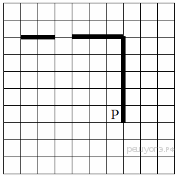 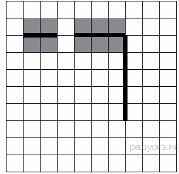 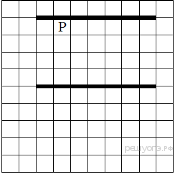 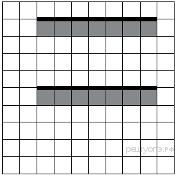 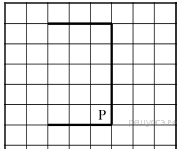 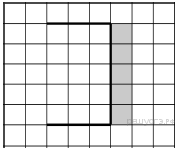 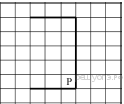 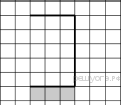 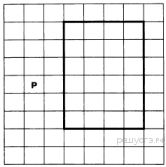 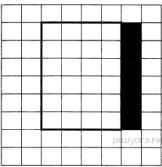 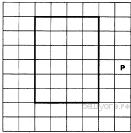 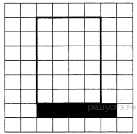 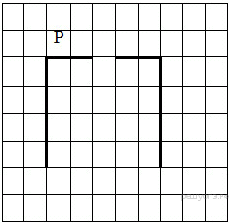 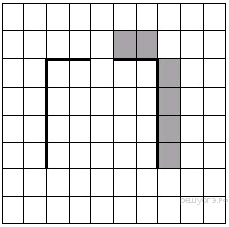 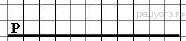 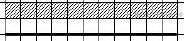 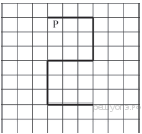 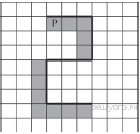 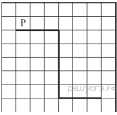 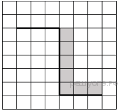 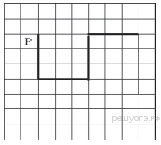 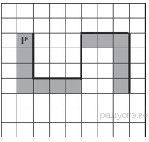 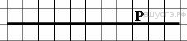 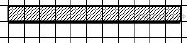 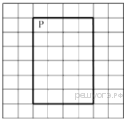 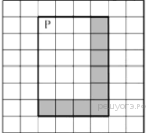 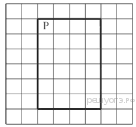 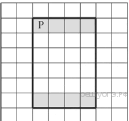 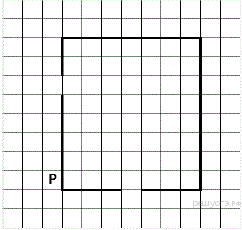 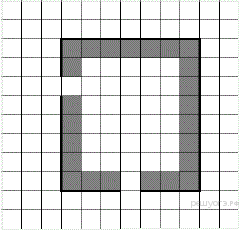 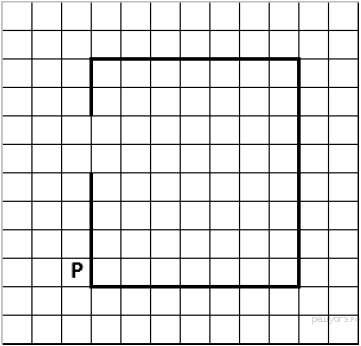 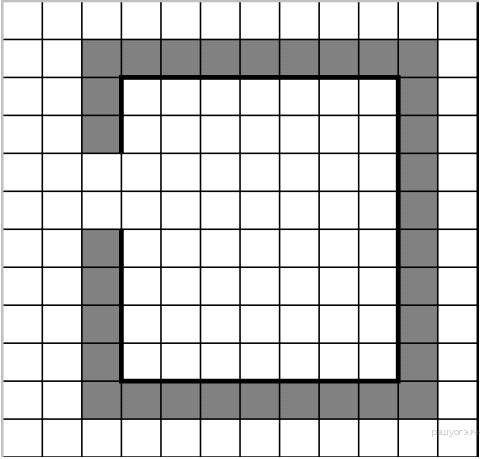 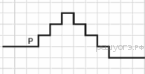 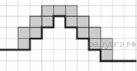 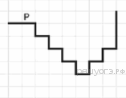 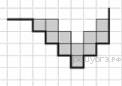 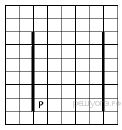 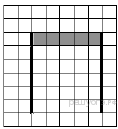 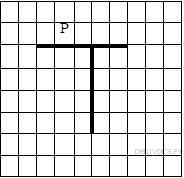 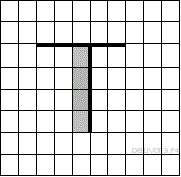 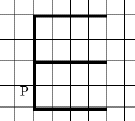 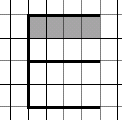 